Städte am Meer – Hongkong 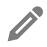 1. Schaue dir den Film über Hongkong an und notiere stichwortartig die wichtigsten Informationen. Vergleiche mit deiner Nachbarin/deinem Nachbarn. 2. Was hat dich beim Betrachten dieses Films am meisten überrascht oder fasziniert? 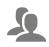 3. Könntest du dir vorstellen, in dieser Stadt zu leben? Mit welchen Problemen im Alltag müsstest du zurechtkommen?Lage der Stadt:Bebauung:Bevölkerung:... Nachhilfelehrer Yuen Siu: Unterrichtsmethoden:...Kronkolonie:Kulturrevolution:Bevölkerungszustrom:...Hochhäuser:Gerüstbau:...Kung Fu – Lehrer Jun Huong:Kung Fu:Jacky Wong:...